LEHDISTÖTIEDOTE  heinäkuu 2013Julkaisuvapaa 16.7.2013Huom! Jaakko Heinimäki puhuu kirjasta MTV3:n Suomi Areenalla 17.7. klo 15.15.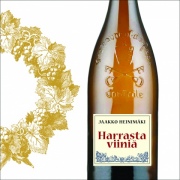 Makuja ja tarinoita, pulloja ja pyhimyksiäHarrasta viiniä kutsuu tutustumaan omaperäiseen viinivalikoimaan: kirjassa avataan reilut viisikymmentä pulloa, joiden taustassa on jotain kirkollista. Jaakko Heinimäen viihdyttävien ja sivistävien tarinoiden lisäksi Antti Rinta-Huumo johdattaa viisasten juoman nauttimisen saloihin.Lukija pääsee maistamaan vin santoa Franciscus Assisilaisen ja rouva Jacopan seurassa, valitsemaan Johannes Kastajan juhannusjuomaa Portugalista ja tutustumaan rakastavaisten suojelijaan. Jaloa juomaa ammennetaan niin paavin lähteestä kuin paholaisen kellarista, pyhimyslegendat tuovat moneen viiniin oman värinsä ja luostareiden salaisuudet avautuvat. Teos on uudistettu laitos aiemmin ilmestyneestä samannimisestä kirjasta. Tietokirjailija, pastori Jaakko Heinimäki tunnetaan mm. keskiajan ja pyhimyslegendojen tuntijana. Hän on suorittanut kansainvälisen WSET Advanced Certificate -viinikoulutuksen. Antti Rinta-Huumo on ruokaan ja viiniin erikoistunut restonomi. Hän on kouluttajana ja kirjoittajana tunnettu viinialan monitoimimies ja Viini-lehden Bouquet-klubin isäntä. Heinimäki, Jaakko ja Rinta-Huumo, Antti: Harrasta viiniä.  144 s. KL 68.27. ISBN 978-952-247-430-8 Huom! Jaakko Heinimäkeä haastatellaan teoksesta Porissa, MTV3:n Suomi Areenalla 17.7. klo 15.15.Lisätietoja: Jaakko Heinimäki, jaheinim@me.com, tai Kirjapaja / Marja-Liisa Saraste, marja-liisa.saraste@kirjapaja.fi.  Kirjan kansikuva ja tekijän kuva täältä. Arvostelukappaleet: kvtilaus@kirjavalitys.fi